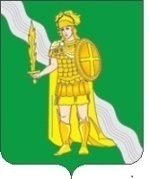 АДМИНИСТРАЦИЯПОСЕЛЕНИЯ НОВОФЕДОРОВСКОЕ В ГОРОДЕ МОСКВЕПОСТАНОВЛЕНИЕ_______________№____Об утверждении ключевых показателей эффективности антимонопольного комплаенса в администрации поселения НовофедоровскоеВо исполнении распоряжения Правительства РФ от 18 октября 2018 г.                   № 2258-р «О методических рекомендациях по созданию и организации федеральными органами исполнительной власти системы внутреннего обеспечения соответствия требованиям антимонопольного законодательства», руководствуясь Уставом поселения Новофедоровское, Постановлением администрации поселения Новофедоровское в городе Москве от __________ № ____ «О создании и организации системы внутреннего обеспечения соответствия требованиям антимонопольного законодательства в администрации поселения Новофедоровское», постановляю:1. Утвердить ключевые показатели эффективности функционирования в администрации поселения Новофедоровское антимонопольного комплаенса за 2023 год, согласно Приложению к настоящему постановлению;2. Разместить настоящее постановление на официальном сайте органов местного самоуправления поселения Новофедоровское в информационно-телекоммуникационной сети «Интернет»;3. Контроль за исполнением настоящего постановления возложить на главу администрации поселения Новофедоровское Шутикова А.В.Глава администрации									А.В. ШутиковПриложениек постановлению администрациипоселения Новофедоровскоев городе Москвеот ____________ № ____Ключевые показатели эффективности функционирования в администрации поселения Новофедоровское антимонопольного комплаенса за 2023 годНа основании вышеизложенного, оценка значений ключевых показателей свидетельствует об эффективном функционировании в администрации поселения Новофедоровское антимонопольного комплаенса.[1] При расчете коэффициента снижения количества нарушений антимонопольного законодательства со стороны администрации поселения Новофедоровское под нарушением антимонопольного законодательства со стороны Администрации понимаются:- возбужденные антимонопольным органом в отношении администрации поселения Новофедоровское антимонопольные дела;- выданные антимонопольным органом администрации поселения Новофедоровское предупреждения о прекращении действий (бездействия), об отмене или изменении актов, которые содержат признаки нарушений антимонопольного законодательства, либо об устранении причин и условий, способствовавших возникновению такого нарушения, и о принятии мер по устранению последствий такого нарушения;- направленные антимонопольным органом администрации поселения Новофедоровское предостережения о недопустимости совершения действий, которые могут привести к нарушению антимонопольного законодательства.[2] Доля сотрудников администрации поселения Новофедоровское, с которыми были проведены обучающие мероприятия по антимонопольному законодательству и антимонопольному комплаенсу в отношении всех сотрудников администрации поселения Новофедоровское, чьи трудовые (должностные) обязанности предусматривают выполнение функций, связанных с рисками нарушения антимонопольного законодательства, проведены обучающие мероприятия по антимонопольному законодательству и антимонопольному комплаенсу.№Наименование показателяЭффективность показателя1Количество нарушений антимонопольного законодательства со стороны администрации поселения Новофедоровское за 2023 г. по сравнению с предыдущим 2022 г[1].2022 г. – 0 нарушений2023 г. – 0 нарушений2Доля нормативных правовых актов администрации поселения Новофедоровское, в которых выявлены риски нарушения антимонопольного законодательстваНе выявлено3Доля сотрудников администрации поселения Новофедоровское, с которыми были проведены обучающие мероприятия по антимонопольному законодательству и антимонопольному комплаенсу[2].100 %